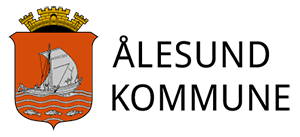 SJEKKLISTE  for spelemidlar - rekneskap og revisjon                           Punkt i lista nedanfor refererer seg til gjeldande føresegner frå Kulturdepartementet kap. 5 «bestemmelser om tilskudd til anlegg for idrett og fysisk aktivitet»  Søkjer går igjennom sjekkpunkta og leverer rekneskapssamandrag og øvrig dokumentasjon samla til kommunen v/ kultur og fritid for kontroll og vidaresending til kommunerevisjon/fylkeskommunen.  Vegleiing og rekneskapsskjema finn de på www.anleggsregisteret.no Når tilskotet er 500 000 kr eller høgare skal anleggsrekneskapet til kontroll hos kommunen sin revisor. Rekneskap for tilskot under 500 000 kr kan kontrollerast av annan revisor td. organisasjonen sin tillitsvalde revisor.  Spesiell dokumentasjon skal ligge føre innan sluttutbetaling kan skje for desse anleggstypane; idrettsgolv, kunstgrasbanar, friidrettsbanar, orienteringskart, skitrekk, turveg/stiar/løyper, snøprod.anlegg. Sjå føresegnene 6,2,5 for dokumentasjonskrav!Sjekkpunkt  Ja  Nei  Merknad/ kommentar  Riktig utfylt rekneskapssamandrag, jf. føresegner frå kulturdep. kap. 5, med underskrift av anleggseigar og revisor.   Dugnadsbeløp i rekneskapssamandraget kan ikkje vere høgare enn kostnadsoverslag.  Underskrift 	frå 	kommunen 	på rekneskapssamandraget som  stadfestar at anlegget er fullført i samsvar med godkjende planar. Eventuelt ferdigattest frå kommunen. Eige anleggsrekneskap med oppstilling som tilsvarar saldobalanse/hovudbok med tilhøyrande underdokumentasjon. Vedlagte bilag og bilagsoversikt. Bilagsnummer skal  kunne sporast tilbake til anleggsrekneskapet.  Saldobalanse/hovudbok.Utskrifter frå bank som stadfestar transaksjonar. Det skal også gå fram kven som har attestert og godkjend transaksjonane.  Kvittering på spelemiddelsøknad med kostnadsoppsett og finansieringsplan.  Tilsagnsbrev om spelemidlar. Kontrollert rekneskap med revisormelding.